Dobrý den,potvrzuji přijetí(akceptaci) spotřeby na operaci ze dne 8.6.2020, bude fakturovaná částkou 50.205,- Kč bez DPH a 57.735,75,- Kč s DPH 15%. S pozdravem a přáním hezkého dne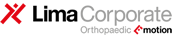 xxxxxxxxxxxxxxxxxLogistic ManagerT +420 257 286 731F +420 222 723 568M +xxxxxxxxxxxxxxxxxxxxxxxxxxxxxxxxxxxxxxxLima CZ s.r.o.
Do Zahrádek I, 157/5
155 21 Praha 5limacorporate.com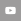 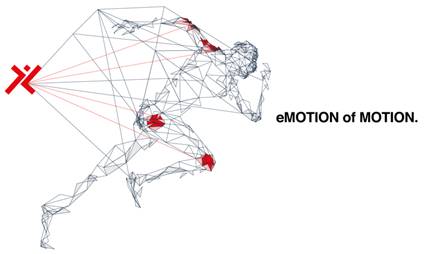 